Norsk forening for miljøretts studentpris for 2023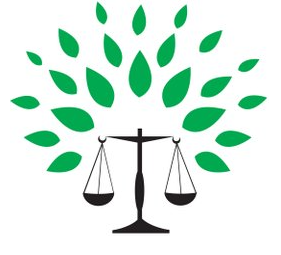 Norsk forening for miljørett vil i 2024 for første gang tildele en studentpris for beste masteroppgave innen fagfeltet miljørett.  Formålet med prisen er å inspirere til og være en verdsetting av studenters viktige bidrag til kunnskap og innsikt innen fagfeltet miljørett, og prisen tildeles til en studentavhandling som har gitt et vesentlig verdifullt bidrag. Prisvinneren vil motta en premie på kr 10.000, - og et diplom.  For å være kvalifisert for prisen må masteroppgaven:være avgitt som en norsk mastergrad i rettsvitenskap eller en mastergrad i miljørett ved et norsk universitet;være innenfor fagområdet miljørett i vid forstand. Miljørett omfatter prinsipper og regler for å fremme miljøhensyn i rettssystemet, bl.a. klima, naturressurs-, hav- og arealforvaltning, naturmangfold, genressurser, kulturminner, kulturmiljø, dyrevelferd og plantehelse.være levert for endelig vurdering i løpet av kalenderåret 2023;være på 30, 60 eller 70 studiepoeng;ha oppnådd karakteren A eller B;være skrevet på norsk eller engelsk;være åpent tilgjengelig (f.eks. i DUO-database).Oppgavene vil bli vurdert etter følgende kriterier:Masteroppgaven gir et verdifullt bidrag til å utvikle kunnskap om miljørett.Om oppgaven tar opp særlig aktuelle og rettslig uavklarte spørsmål, en ny vinkling, tematikk, metode eller på annen måte demonstrerer nyvinning innen miljørettenPriskomitéStyret for Norsk forening for miljørett har oppnevnt en komité som vil vurdere alle innkomne nominasjoner og fatte en endelig beslutning om tildeling av prisen. Prisen tildeles kun dersom komiteen finner at vilkårene for tildeling av prisen er oppfylte. Priskomiteen består av tre medlemmer som er utpekt av styret for Norsk forening for miljørett: Ole Kristian Fauchald (UIO), Lena Schøning (UIT) og Anders Stokka Meling (UIB). Dersom noen av medlemmene er inhabil ut fra søkerlisten, f.eks. gjennom veiledningsforhold til noen av søkerne, vil styret utpeke et nytt medlem. Nominasjonen må inneholde:brev med opplysninger om kandidaten, hvor og når masteroppgaven er innlevert og hvem som har veiledet oppgavenmasteroppgaven i PDFet sammendragOffentliggjøring og tildeling av prisOffentliggjøring av prisvinner skjer i april. Vinneren vil får anledning til å presentere sin masteroppgave på foreningens årsmøte 7. mai. Nominasjonsfrist er 20.3.2024.Nominasjoner sendes styret@nffm.no  Spørsmål kan rettes samme sted, evnt. til Gunnhild Storbekkrønning Solli på tlf. 41242501. 